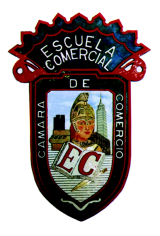 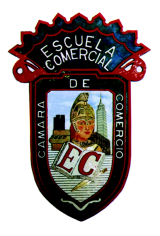 OBJETIVO: El alumno conocerá y distinguirá los diferentes planes de alimentos de un hotel . Por otra parte logrará entender los conceptos de Marketing , sus exponentes y su relación conel turismo.INSTRUCCIONES.Lee la información que se te envía, estúdiala y posteriormente realiza las actividades que se te indican al final . Apunte : 
PLANES DE ALIMENTOS EN UN HOTELPLANSe denomina plan de un hotel al costo básico o precio de la habitación. Muchos hoteles ofrecen más de un plan,dando opción al huésped a elegir el que considere más conveniente a sus necesidades. Entre las diferentes clases podemos citar:- PLAN EUROPEO: El precio aplicado a dicha modalidad está basado en el precio de la habitación únicamente, no incluye comidas.- PLAN CONTINENTAL / CONTINENTAL PLAN: Es el plan europeo con la inclusión de un desayuno que ya está incluido en el precio. El desayuno continental consiste en: café, té, leche, mantequilla, mermeladas, medialunas y/o tostadas y jugo de naranja.En la actualidad, con el propósito de atraer a clientes potenciales y de fidelizar a los habituales, los hoteles brindan otros tipos de desayunos, tales como: americano, tropical, brasileño, buffet.- PLAN AMERICANO: El Precio cotizado incluye alojamiento y desayuno completo, en muchos hoteles ya ponen desayuno buffet- PLAN AMERICANO COMPLETO / AMERICAN PLAN (Full board): El Precio cotizado incluye alojamiento y tres comidas (desayuno, almuerzo y cena). Este plan se ofrece generalmente en los hoteles que están en lugares de veraneo y descanso, limitándose casi exclusivamente a los hoteles turísticos y a los más aislados de los centros urbanos.La denominada FULL PENSION o Pensión Completa es la Homóloga europea con la diferencia que en este régimen de pensión se sirve desayuno continental y no el americano que es más completo.- PLAN AMERICANO MODIFICADO /MODIFIED AMERICAN PLAN: Bajo este régimen, el precio cotizado incluye alojamiento, desayuno y comida o cena.- PLAN TODO INCLUIDO / ALL INCLUSIVE PLAN: Este tipo de régimen contempla en su precio el servicio de alojamiento, desayuno, almuerzo, merienda y cena, snacks, bebidas, etc.Es habitual en resorts y hoteles alejados de centros urbanos, resultando ser muy atractivo para los huéspedes dado que no deben pagar extras o adicional alguno.Definición de Marketing En término generales, el marketing es un conjunto de actividades destinadas a satisfacer las necesidades y deseos de los mercados meta a cambio de una utilidad o beneficio para las empresas u organizaciones que la ponen en práctica; razón por la cual, nadie duda de que el marketing es indispensable para lograr el éxito en los mercados actuales.Por ese motivo, resulta indispensable que todas las personas que son parte (directa o indirectamente) del área comercial de una empresa u organización, conozcan a profundidad cuál es la definición de marketing.Definición de Marketing, Según Diversos Expertos en la Materia:Para Philip Kotler "el marketing es un proceso social y administrativo mediante el cual grupos e individuos obtienen lo que necesitan y desean a través de generar, ofrecer e intercambiar productos de valor con sus semejantesSegún Jerome McCarthy, "el marketing es la realización de aquellas actividades que tienen por objeto cumplir las metas de una organización, al anticiparse a los requerimientos del consumidor o cliente y al encauzar un flujo de mercancías aptas a las necesidades y los servicios que el productor presta al consumidor o cliente"Stanton, Etzel y Walker, proponen la siguiente definición de marketing: "El marketing es un sistema total de actividades de negocios ideado para planear productos satisfactores de necesidades, asignarles precios, promover y distribuirlos a los mercados meta, a fin de lograr los objetivos de la organización" Para John A. Howard, de la Universidad de Columbia, "el marketing es el proceso de: 1) Identificar las necesidades del consumidor.2) conceptualizar tales necesidades en función de la capacidad de la empresa para producir.3) comunicar dicha conceptualización a quienes tienen la capacidad de toma de decisiones en la empresa. 4) conceptualizar la producción obtenida en función de las necesidades previamente identificadas del consumidor y 5) Comunicar dicha conceptualización al consumidor" Según Al Ries y Jack Trout, "el término marketing significa "guerra". Ambos consultores, consideran que una empresa debe orientarse al competidor; es decir, dedicar mucho más tiempo al análisis de cada "participante" en el mercado, exponiendo una lista de debilidades y fuerzas competitivas, así como un plan de acción para explotarlas y defenderse de ellas Para la American Marketing Asociation (A.M.A.), "el marketing es una función de la organización y un conjunto de procesos para crear, comunicar y entregar valor a los clientes, y para manejar las relaciones con estos últimos, de manera que beneficien a toda la organización.En síntesis, y teniendo en cuenta las anteriores definiciones, planteo la siguiente definición de marketing:El marketing es un sistema total de actividades que incluye un conjunto de procesos mediante los cuales, se identifican las necesidades o deseos de los consumidores o clientes para luego satisfacerlos de la mejor manera posible al promover el intercambio de productos y/o servicios de valor con ellos, a cambio de una utilidad o beneficio para la empresa u organización.Análisis Estructural de la Definición de Marketing:Luego de analizar todas las definiciones descritas anteriormente se puede visualizar un conjunto de "elementos críticos" que conforman la estructura básica del marketing, los cuales, se detallan a continuación:El marketing es un proceso social y administrativo:Se considera un proceso social porque intervienen grupos de personas, con necesidades, deseos y demandas. Según Kotler, el punto de partida de la disciplina del marketing radica en las necesidades y deseos humanos [1].Además, se considera un proceso administrativo, porque el marketing necesita de sus elementos básicos, como son: la planeación, la organización, la implementación y el control, para el desarrollo de sus actividades.Ambas características básicas y que forman parte de la definición de marketing, ayudan a recordar dos puntos muy importantes: 1) El marketing es realizado por personas y dirigido hacia personas (proceso social): Este aspecto es fundamental para no perder de vista la "humanización" de sus distintas actividades. 2) El marketing necesita ser administrado: Hoy en día no es suficiente tener ideas brillantes, hay que planificarlas, organizarlas, implementarlas y controlarlas, para de esta manera, incrementar las posibilidades de éxito y que la empresa sea más competitiva.El marketing promueve el intercambio de productos de valor con sus semejantes:Intercambio es el acto en el que alguien obtiene algo (p. ej. un producto o servicio) entregando alguna cosa a cambio (p. ej. dinero).Según Philip Kotler, para que el intercambio tenga lugar deben reunirse cinco condiciones: 1) Que existan al menos dos partes, 2) Que cada parte posea algo que pueda tener valor para la otra parte, 3) Que cada parte sea capaz de comunicarse y hacer entrega, 4) Que cada parte tenga libertad para aceptar o rechazar la oferta, 5) Que cada parte considere que es apropiado o deseable negociar con la otra parte [1].Teniendo esto en cuenta, podemos llegar a la conclusión de que el marketing promueve los procesos de intercambio, en el cual, se logra la satisfacción de todas la partes que intervienen en él.El marketing es una función de la empresa:En un sentido amplio, una empresa está compuesta por diferentes departamentos (p. ej. Finanzas, Recursos Humanos, Marketing, etc.); los cuales, realizan diversas funciones pero de una forma coordinada entre sí.El marketing, por su parte, es una función porque comprende una serie de actividades (identificación de oportunidades, investigación de mercados, formulación de estrategias y tácticas, etc...) con objetivos propios, pero que están estrechamente interrelacionados con los otros departamentos, para de esta manera servir a los objetivos globales de la empresa [6].El marketing está orientado a la identificación y satisfacción de necesidades y deseos:Las necesidades están relacionadas con los satisfactores básicos (alimento, abrigo, vivienda, seguridad), en cambio, los deseos tienen que ver con los satisfactores específicos (por ejemplo: una hamburguesa Mc Donald´s para saciar el hambre).Por tanto, una de las tareas más importantes del marketing es identificar las necesidades y deseos que existen en el mercado, para luego, satisfacerlos de la mejor manera posible con un producto o servicio, lógicamente, a cambio de una utilidad o beneficio.Recuerde, para que un producto se venda "solo" en su mercado meta, hay que darle a la gente lo que necesita y desea, a un precio que puedan pagar, comunicándoselo de forma apropiada y con acceso inmediato al producto... De esta manera, no se necesitará hacer grandes esfuerzos para vender lo que se ofrece...El marketing evalúa la capacidad productiva de la empresa:Según John A. Howard, una de las funciones de la mercadotecnia consiste en conceptualizar las necesidades o deseos del mercado meta en productos o servicios de acuerdo a la capacidad productiva de la empresa.Para cumplir esta función, los mercadólogos necesitan evaluar las reales capacidades productivas de la empresa por 3 razones fundamentales: Asegurar la calidad, conocer el "tope" de su capacidad productiva y determinar los puntos de equilibrio.El marketing utiliza un sistema total de actividades comerciales:Un sistema es un conjunto de elementos que actúan e interactúan entre sí para lograr objetivos determinados en un periodo de tiempo específico.Entonces, el marketing es un sistema porque tiene un conjunto de elementos que se conocen como la mezcla de mercadotecnia o las 4 P´s (producto, precio, promoción y posición); los cuales, coadyuvan al logro de los objetivos de la empresa.La mezcla de marketing, es un pilar fundamental para que una empresa participe y sea competitiva en el mercado, pues apunta a satisfacer las necesidades y deseos de su mercado meta mediante la oferta de un producto o servicio; el cual, necesita ser promovido o promocionado para que sea conocido y recordado, además, tiene un precio expresado en términos monetarios, y finalmente, encuentra los medios para que llegue al cliente (Distribución o Posición).El marketing debe cumplir las metas de la empresa para mantenerla en vigencia:Las actividades de marketing se realizan para coadyuvar al logro de aquellos objetivos (a corto, mediano y largo plazo) que la empresa se ha propuesto. Para ello, debe participar de forma sinérgica con todas las demás actividades (financiera, administrativa, producción, etc...).El marketing se encarga de las relaciones con los clientes en beneficio de la organización:"No tenemos un departamento de mercadotecnia: tenemos un departamento de clientes" afirma el Director General de Southwest Airlines, Hell Kellner [7]. Esta afirmación nos muestra la convicción de una empresa orientada a mantener relaciones a largo plazo con sus clientes.Sin lugar a dudas, una de las actividades más importantes del marketing es el de establecer vínculos permanentes entre la empresa y los clientes, con el objetivo de generar (si es posible) "clientes de por vida".El marketing es un instrumento para competir con otras empresas:Según Al Ries y Jack Trout, todas las empresas tienen un segmento que conquistar y competidores que vencer o de quienes defenderse [3].Esta definición nos recuerda que ninguna empresa es una "isla"; por tanto, necesita interiorizarse de las características de sus clientes y de las debilidades y fortalezas de sus competidores; para luego, establecer un plan de acción que le permita posicionarse, defenderse y atacar.                          Tareas Tarea  del día 20 de Sep. Indica los diferentes tipos de alimentos sin explicación  ¿Cuál es la diferencia entre el plan Americano, americano completo y americano Modificado?¿Indica cual es plan Continental?¿Cuál es el plan todo incluido?¿cómo podrías promocionar tu hotel y que tipo de alimentos le ofrecerías?Tarea del 21 y 22 de Sep. Dame el concepto de MarketingDame mínimo 2 conceptos de Marketing según algunos expertosDime el proceso me Marketing según John A. Howard, de la Universidad de Columbia. Cuál es la función de Marketing según la American Marketing Asociation (A.M.A).Indícame es un proceso social y administrativo de MarketingDime la función del Marketing en una empresa:Cuál es la identificación y satisfacción de necesidades de una empresa.¿ El marketing evalúa la capacidad productiva de la empresa ?Realiza un Mapa conceptual .Grupos: 43-A  CLASES 10,11 Y12  19   Fecha : 20,21 Y 22SEPProfra. Sandra Luz Guadarrama Esqueda- Lic. En Turismo 